Louise Bourgeois 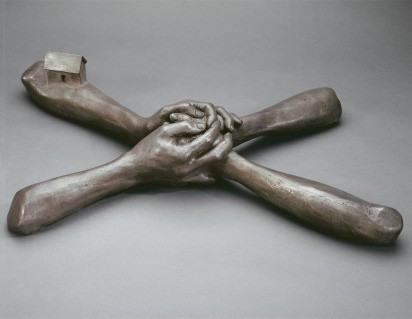 Untitled (No. 7)1993      Bronze, silver nitrate patina12.1 x 68.6 x 43.2 cm / 4 3/4 x 27 x 17 inPhoto: Christopher BurkeBOURG92046 Louise Bourgeois  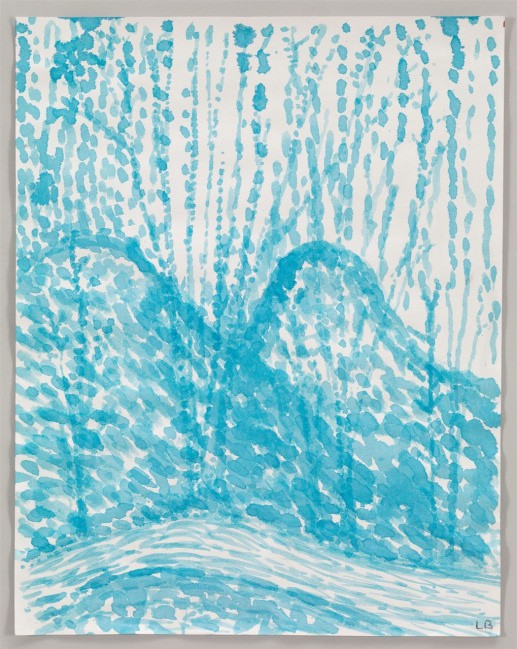 Untitled2003Watercolor on paper28.9 x 22.9 cm / 11 3/8 x 9 inPhoto: Christopher BurkeBOURG100005 Louise Bourgeois 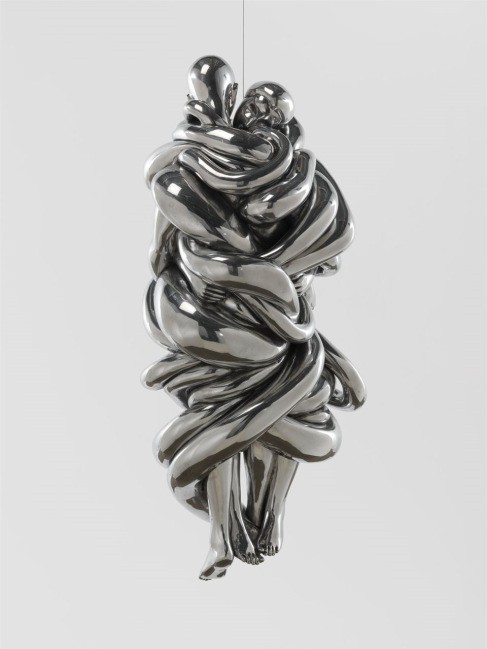 The Couple2007-2009Cast and polished aluminum, hanging piece154.9 x 76.2 x 66 cm / 61 x 30 x 26 inPhoto: Christopher BurkeBOURG101382Louise Bourgeois 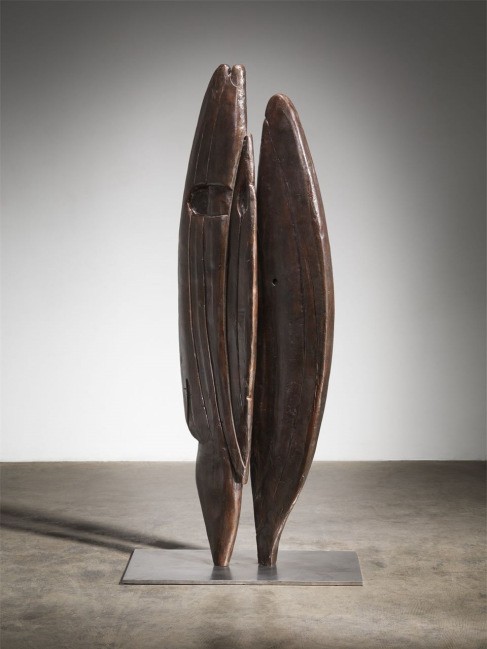 Brother & Sister1949Bronze and stainless steel 165.7 x 76.2 x 43.2 cm / 65 1/4 x 30 x 17 inPhoto: Christopher BurkeBOURG107393 Louise Bourgeois 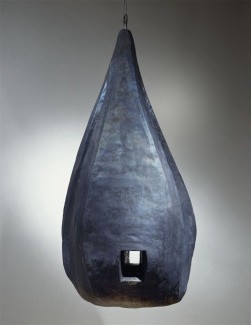 Lair1986-2000Lead, hanging piece 109.2 x 53.3 x 53.3 cm / 43 x 21 x 21 inPhoto: Christopher BurkeBOURG107394 Louise Bourgeois 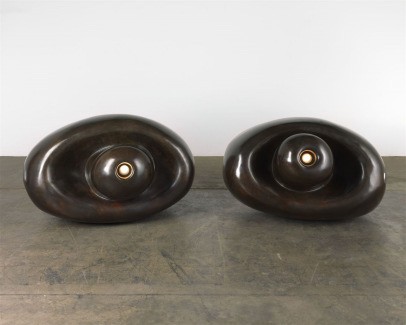 Eyes2001Bronze, golden brown patina, and electric light: a pair One eye: 99 x 137.1 x 147.3 cm / 39 x 54 x 58 in2nd eye: 86.3 x 147.3 x 121.9 cm / 34 x 58 x 48 inPhoto: Christopher BurkeBOURG107397 Louise Bourgeois 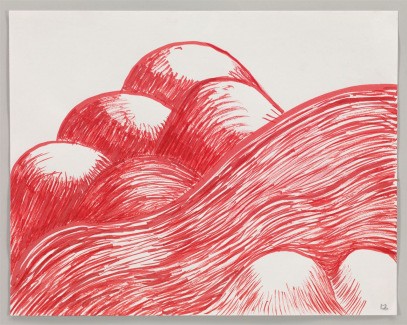 Untitled2003Watercolor on paper22.9 x 28.9 cm / 9 x 11 3/8 inPhoto: Christopher BurkeBOURG107399 Louise Bourgeois 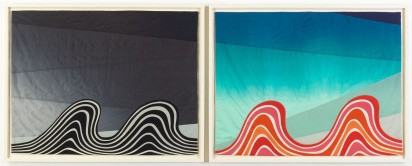 Night and Day2007Archival dyes on hand-sewn fabric, in two parts Each: 83.8 x 106.7 cm / 33 x 42 inPhoto: Christopher Burke
BOURG107400 Louise Bourgeois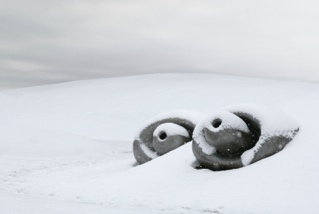 Eyes2001Bronze, golden brown patina, and electric light: a pairOne eye: 99 x 137.1 x 147.3 cm / 39 x 54 x 58 in2nd eye: 86.3 x 147.3 x 121.9 cm / 34 x 58 x 48 inEyes-4786Fair Dealing NoticePress use is considered to be moderate use of images to report a current event or to illustrate a review or criticism of the work, as defined by the Copyright, Designs and Patents Act 1988 Chapter 48 Section 30 Subsections (1) – (3). Reproductions which comply with the above do not need to be licensed.Reproductions for all non-press uses or for press uses where the above criteria do not apply (e.g. covers and feature articles) must be licensed before publication. Due to UK copyright law only applying to UK publications, any articles or press uses which are published outside of the UK and include reproductions of these images will need to have sought authorisation with the relevant copyright society of that country.Please also ensure that all works that are provided are shown in full, with no overprinting or manipulation.UKFor further information on reproducing images licensed by DACS please visit www.dacs.org.uk or contact +44 207 336 88 11CHFor further information on reproducing images licensed by ProLitteris please visit prolitteris.ch or contact info@prolitteris.ch / +41 (0) 43 300 66 15 Swiss : The use of these images requires the approval of ProLitteris. Legal exceptions, such as those for "reporting on current events" according to article 28 URG, are reserved. Please contact ProLitteris for further information: bildrecht@prolitteris.ch DEFor further information on reproducing images licensed by BIld Kunst please visit www.bildkunst.de or contact info@bildkunst.de / + 49 (0) 22 89 15 340 The German image agency is VG Bild-Kunst.FRFor further information on reproducing images licensed by ADAGP please visit www.adagp.fr or contact  info@arsny.com / 33+ 01 43 59 09 79USAFor further information on reproducing images licensed by VAGA please visit vagarights.com or contact info@vagarights.com / +1 (212) 736 66 66. For further information on reproducing images licensed by ARS please visit www.arsny.com or contact info@vagarights.com / +1 (212) 4209160Etc.